VSTUPNÍ ČÁSTNázev moduluMechanizované výrobní linky v cukrářské a pekařské výroběKód modulu29-m-2/AG67Typ vzděláváníOdborné vzděláváníTyp moduluodborný teoretickýVyužitelnost vzdělávacího moduluKategorie dosaženého vzděláníE (dvouleté, EQF úroveň 2)H (EQF úroveň 3)Skupiny oborů29 - Potravinářství a potravinářská chemieKomplexní úlohaRealizace návštěvy výrobní/obchodní firmy na vybavení cukrářských a pekařských provozůObory vzdělání - poznámky29-51-E/01 Potravinářská výroba29-51-E/02 Potravinářské práce29-53-H/01 Pekař29-54-H/01 CukrářDélka modulu (počet hodin)12Poznámka k délce moduluPlatnost modulu od30. 04. 2020Platnost modulu doVstupní předpokladyJÁDRO MODULUCharakteristika moduluModul poskytuje žákům základní informace o využívání komplexně mechanizovaných výrobních linek v pekařské/cukrářské výrobě a o významu automatizace výroby v potravinářském průmyslu.Očekávané výsledky učeníV RVP pro obor vzdělání 2951E/01 Potravinářská výroba a 2951E/02 Potravinářské práce jsou tyto výsledky vztahující se k modulu:obsluhuje stroje a zařízení na přejímku, skladování a přípravu surovin, popíše jejich funkci.Žák:Vysvětlí význam komplexně mechanizovaných linek v pekařské výroběPopíše způsob práce v automatizované výroběUvede možnosti využívání komplexní mechanizace na jednotlivých výrobních úsecích pekařské výrobyObsah vzdělávání (rozpis učiva)Komplexně mechanizované výrobní linky v cukrářské a pekařské výroběLinky na výrobu sušenekMechanizované linky na výrobu oplatekMechanizované linky na výrobu koblihMechanizované linky na výrobu perníkůMechanizované linky na výrobu piškotů, kokosek a na výrobu korpusů a dortůMechanizované linky na výrobu a zamrazování výrobků z listových a plundrových těstMechanizované linky používané na běžné pečivoMechanizované linky používané na chleba a na jeho tvarování, výrobníky na přípravu kvasů a chlebového těstaBezpečnost práce při obsluze linekUčební činnosti žáků a strategie výukyVýklad, popis a vysvětlováníDiskusePráce s odbornou literaturouNázorně-demonstrační metody:PowerPointová prezentaceOdborná videaUčební činnosti žáků:Seznamují se na základě výkladu s linkami vhodnými pro výrobu cukrářských a pekařských výrobků, které ulehčují fyzickou a monotónní práci v potravinářském průmyslu.Posuzují produktivitu práce, kvalitu výrobku a fyzickou námahu při manuální práci a práci v automatizované výrobě.Popisují na obrázku/maketě funkci výrobních linek na zpracování a zamrazování listového a plundrového těsta, výrobních linek na výrobu perníků, sušenek, piškotů, kokosek, rolád a oplatekSeznamují se s funkcí výrobních linek na výrobu chleba, běžného pečiva, kvasů a těstZařazení do učebního plánu, ročníkModul je vhodné zařadit do 2. - 3. ročníkuVÝSTUPNÍ ČÁSTZpůsob ověřování dosažených výsledkůÚstní ověření znalostíPísemné ověření znalostíHodnotí se využívání odborné terminologie, odborná správnost odpovědí.Kritéria hodnoceníŽák:Vysvětlit význam automatizace výroby v potravinářském průmysluPopsat mechanizované linky na výrobu jemného pečiva, sušenek, perníků, kokosek, rolád, korpusů, dortů a oplatekCharakterizovat linky na výrobu a zamrazování listového a plundrového těstaVysvětlit funkci linky na výrobu chleba, běžného pečiva, kvasů a chlebového těstaUvést možnosti využívání automatizace na konkrétním úseku pekařské výrobyUvést zásady bezpečnosti a ochrany zdraví při práci na uvedených mechanizovaných linkáchKlasifikace bude provedena v souladu s platnými předpisy podle klasifikačního řádu.Doporučená literaturaV. Doležal, F. Kadlec. Stroje a zařízení pro učební obory cukrář a pekař. Praha, Informatorium spol. s r. o., 2002. ISBN 80-86073-95-5Časopisy a Ročenky Pekař – Cukrář, Zpravodaj podnikatelského svazu pekařů a cukrářů v ČRPoznámkyObsahové upřesněníOV RVP - Odborné vzdělávání ve vztahu k RVPMateriál vznikl v rámci projektu Modernizace odborného vzdělávání (MOV), který byl spolufinancován z Evropských strukturálních a investičních fondů a jehož realizaci zajišťoval Národní pedagogický institut České republiky. Autorem materiálu a všech jeho částí, není-li uvedeno jinak, je Ivana Dvorská. Creative Commons CC BY SA 4.0 – Uveďte původ – Zachovejte licenci 4.0 Mezinárodní.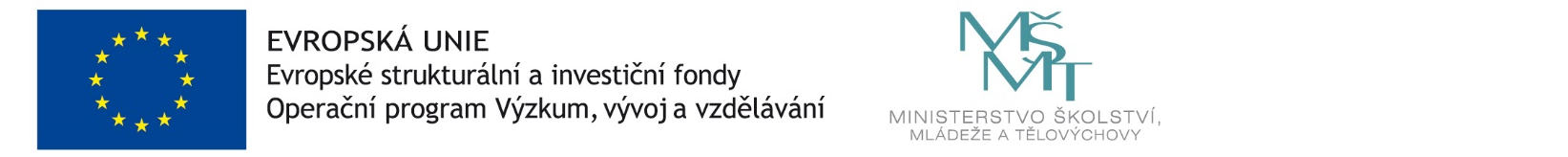 